GRUPO DE TRABAJO: IMPRESIÓN 3D Y APLICACIONESPIEZA EN DOS COLORES:Proceso de impresión: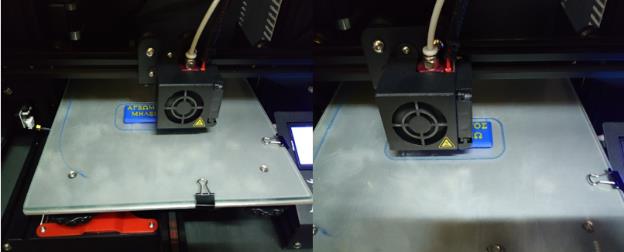 Resultado final: cara superior e inferior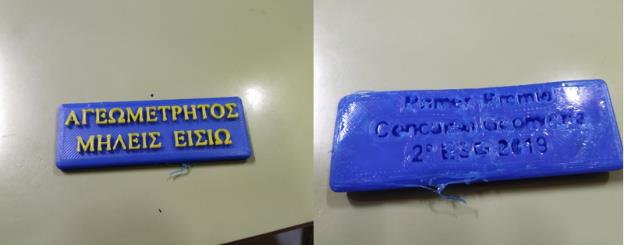 PENTAGRAMA: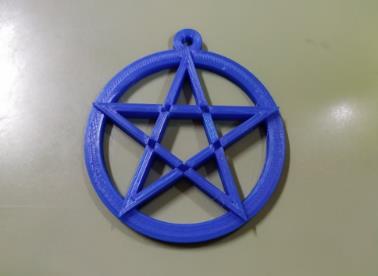 Nº PI. ESPIRAL ÁUREA: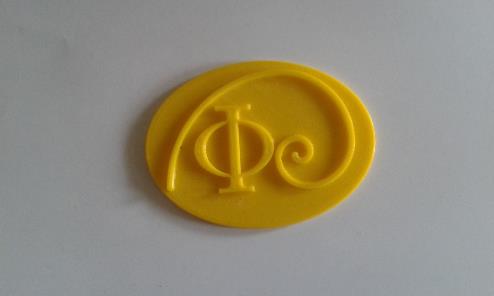 TETRAKIS. OJO DE HORUS: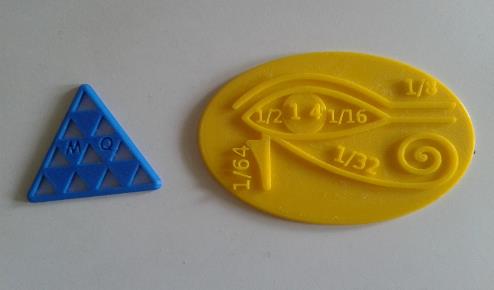 RECTÁNGULOS ÁUREOS: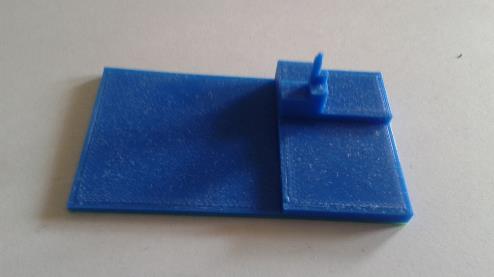 PUZZLE DE PITLAGORAS: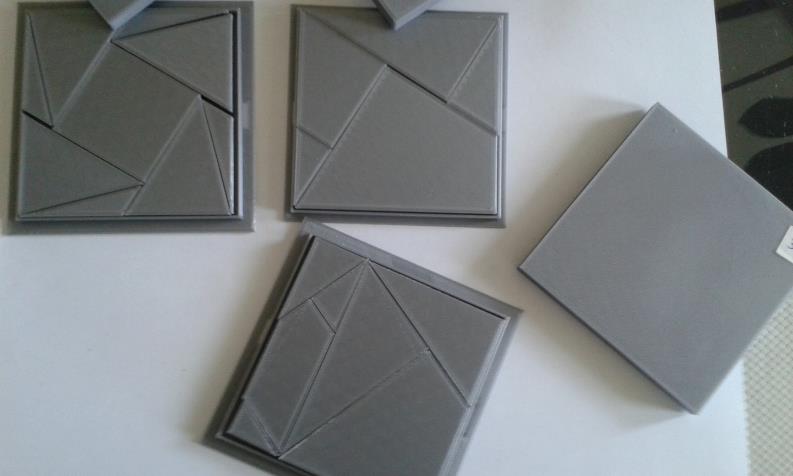 